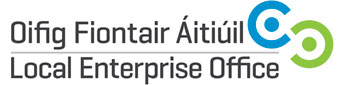 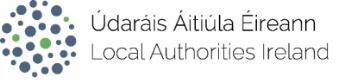 National Ploughing Championships / 18th to 20th September 2018Expression of InterestSignature:	 	__________________________________________       IMPORTANT: Please include product photos or service marketing materials with your applicationFor Office Use:Contact  Name:Company Name and Legal Structure:Address:Landline/mobile Telephone:E-mail Address:Website Address:Year the company was established:Company Description:Product or Service Description: Additional information that might be of interest to media? Eg awards/ exports?Number of employees:Social media accounts:Any Special Requirements for NPA?Please indicate Preferred Briefing Session:          Dublin 20th June 2018               Limerick 27th June 2018LEO Contact Name:LEO Contact E-mail: